О проведении публичных слушаний по проекту «О внесении изменений в решение Совета Тбилисского сельского поселения Тбилисского района от 3 августа 2018 года № 387 «Об утверждении Правил благоустройства территории Тбилисского сельского поселения Тбилисского района»	В соответствии с  Федеральным законом от 6 октября 2003 года                            № 131-ФЗ «Об общих принципах организации местного самоуправления в Российской Федерации», решением Совета Тбилисского сельского поселения Тбилисского района от 24 мая 2018 года № 354 «Об утверждении Положения о проведении публичных слушаний или общественных обсуждений по вопросам внесения изменений либо принятии Правил благоустройства территории Тбилисского сельского поселения Тбилисского района», руководствуясь статьями 17, 32, 60 устава Тбилисского сельского поселения Тбилисского района, п о с т а н о в л я ю:1. Провести  публичные слушания по проекту «О внесении изменений в решение Совета Тбилисского сельского поселения Тбилисского района                   от 3 августа 2018 года № 387  «Об  утверждении Правил благоустройства территории Тбилисского сельского поселения Тбилисского района».2. Назначить дату и место проведения публичных слушаний на                             29 октября 2019 года в 14-00 в здании администрации Тбилисского сельского поселения Тбилисского района по адресу: ст-ца Тбилисская, ул. Новая, 33, (зал заседаний, 2 этаж).3. Утвердить состав комиссии по проведению публичных слушаний (далее – комиссия) по  проекту «О внесении изменений в решение Совета Тбилисского сельского поселения Тбилисского района от 3 августа 2018 года № 387  «Об утверждении Правил благоустройства  территории Тбилисского сельского поселения Тбилисского района» (прилагается).4. Поручить подготовку, организацию и  проведение публичных слушаний по проекту «О внесении изменений в решение Совета Тбилисского сельского поселения Тбилисского района от 3 августа 2018 года № 387 «Об утверждении Правил благоустройства территории Тбилисского сельского поселения Тбилисского района» комиссии.5. Отделу делопроизводства и организационно-кадровой работы администрации Тбилисского сельского поселения Тбилисского района (Воронкин):1) разместить проект «О внесении изменений в решение Совета Тбилисского сельского поселения Тбилисского района от 3 августа 2018 года  № 387 «Об утверждении Правил благоустройства территории Тбилисского сельского поселения Тбилисского района» на официальном сайте администрации Тбилисского сельского поселения Тбилисского района в информационно-телекоммуникационной сети «Интернет», на информационных стендах администрации Тбилисского сельского поселения Тбилисского района по истечении 7 дней со дня оповещения жителей Тбилисского сельского поселения о проведении публичных слушаний;2) разместить настоящее постановление на официальном сайте администрации Тбилисского сельского поселения Тбилисского района в информационно-телекоммуникационной сети «Интернет», а также обеспечить опубликование в сетевом издании «Информационный портал Тбилисского района».6. Контроль за выполнением настоящего постановления возложить на начальника отдела по землеустройству и жилищно-коммунальному хозяйству администрации Тбилисского сельского поселения Тбилисского района (Шуваев).7. Настоящее постановление вступает в силу со дня его подписания.ГлаваТбилисского сельскогопоселения Тбилисского района                                                        А.Н. Стойкин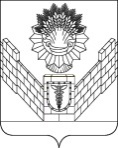 АДМИНИСТРАЦИЯТБИЛИССКОГО СЕЛЬСКОГО ПОСЕЛЕНИЯТБИЛИССКОГО РАЙОНАПОСТАНОВЛЕНИЕот  20.09. 2019 года                                                                                             № 500ст-ца Тбилисская                                                                         ПРИЛОЖЕНИЕ                                                                        УТВЕРЖДЕН                                                                           постановлением администрации                                                                      Тбилисского сельского                                                                        поселения Тбилисского района                                                                              от  20.09.2019г. № 500СОСТАВкомиссии по  проведению публичных слушаний по проекту «О внесении изменений в решение Совета Тбилисского сельского поселения Тбилисского района  от 3 августа 2018 года № 387  «Об  утверждении Правил благоустройства территории Тбилисского сельского поселения Тбилисского района»